TARGETED VACANCY -  It is a genuine occupational requirement that this position be filled by an Aboriginal and/or Torres Strait Islander person as set out in section 25 of the Anti-Discrimination Act 1991. One of the referees must be an Aboriginal and/or Torres Strait Islander person who can attest to the applicant's background, knowledge, skills and experience as they relate to the cultural capabilities.If you are eligible to apply for this vacancy, you can apply online. Applicants who do not meet the criteria for the Targeted Vacancy will not be considered. Manager – Priority Projects | AO8Department of Youth JusticeThe department is committed to keeping Queensland communities safe, supporting victims and actively tackling the complex causes of youth crime and targeting serious repeat offenders.In Youth Justice you will have the opportunity to work together with people, partners and across places to enable young Queenslanders, especially the most vulnerable, to have positive life choices and opportunities. You will help achieve this vision through developing and delivering initiatives, programs and interventions to:Increase community safety and reduce rates of youth offendingImprove wellbeing of children and young people in and transitioning from youth justiceReduce the disproportionate representation of Aboriginal and Torres Strait Islander young people in the youth justice system.The RoleThe Manager – Priority Projects is responsible for implementation of the Intensive On Country response, with a strong focus on ensuring services are delivering quality outcomes for young people and value for investment of public funds and delivery of responses to Commissioning and Investment Governance recommendations. Reports to: Director	Direct reports: 1The teamIf you are seeking to lead a team who are making a difference to the lives of Queenslanders, this is the opportunity for you. The Youth Justice Commissioning and Investment administers programs to support vulnerable young people including those that are at risk of, or are already involved in, youth justice.Key responsibilitiesAs Manager, you will specifically:Lead a program of work that involves multiple projects, analysis of complex programs and related issues, formulation and analysis of innovative options for solutions, and facilitate the implementation of recommended outcomes, including the implementation of new a new program and services and the delivery of responses to Governance recommendations (which could include development of frameworks, policies and procedures).Liaise, negotiate and develop effective networks and innovative partnerships with internal and external stakeholders including government agencies and community organisations, with a particular focus on First Nations stakeholders.Prepare and present high quality papers, submissions, reports, briefs and correspondence on complex issues.Ensure that departmental strategic objectives are met in a coordinated, informed and timely manner.Provide advice and direction on issues and trends relating to significant Departmental and Government policy and program initiatives and associated priorities to senior management and external stakeholders.Provide leadership and advice regarding service delivery by contracted and/or licensed service providers to ensure programs deliver on strategic outcomes Represent the department in negotiating and delivering solutions to emergent issues.Establish and maintain review mechanisms to effectively monitor the progress and outcomes of programs and partnership activities and prepare high quality, timely reports and ministerial briefing notes in relation to these matters. What we are looking forWe’ll assess your suitability for this role by looking at what you’ve done previously – the knowledge, skills and experience you’ve built, your potential for development, and your personal qualities. The position requires an applicant who:Leads strategically - Thinks critically and acts on the broader purpose of the system  Leads change in complex environments - Embraces change and leads with focus and optimism in an environment of complexity and ambiguityBuilds enduring relationships - Builds and sustains relationships to enable the collaborative delivery of customer-focused outcomesDrives accountability and outcomes - Demonstrates accountability for the execution and quality of results through professionalism, persistence and transparencyPursues continuous growth - Pursues opportunities for growth through agile learning, and development of self-awarenessDemonstrates sound governance - Maintains a high standard of practice through governance and risk managementEvery staff member is expected to role model leadership behaviours. This role requires the leadership capabilities of an  as outlined in the Leadership competencies for Queensland booklet.Reasonable AdjustmentAll applicants are encouraged to advise the panel of any additional support or reasonable adjustments (i.e., building access, wheelchair access, interpreting services, etc.) required during the recruitment process to ensure they can demonstrate their ability to meet the inherent requirements of the role.Role requirements Citizenship/visa: to be appointed to a position, you must be an Australian citizen, have permanent residency status or a visa permitting you to work in Australia. A probationary period may apply to successful applicants to permanent roles who are external to the public service (unless advised otherwise), after which time confirmation of appointment will be dependent upon satisfactory performance review.Successful applicants will be subject to a criminal history check or blue card screening.Successful applicants who are either a current or previous public sector employee will be required to disclose previous serious disciplinary action taken against them.Newly appointed public service employees are obliged, within one month of starting duty, to make a disclosure of any employment as a lobbyist in the previous two years.Applications remain current for 12 months and may be considered for identical or similar vacancies (these may be at a different location).Applicants who have been paid a voluntary medical retirement, voluntary early retirement, redundancy or retrenchment payment from a Queensland Government entity are required to indicate this in their application.Drivers’ license: it is a mandatory requirement for the occupant of this position to hold Officers are required to drive government vehicles as a part of their day-to-day work.Travel away from centre: while the team is based in Brisbane, travel to regional centres and other offices will be required from time to time. This may include overnight stays. The DepartmentThe Department of Youth Justice vision is ensure safe communities by delivering real change and positive futures for Queensland’s young people.Our purpose is to keep the community, staff and young people safe when holding young people to account and to reduce reoffending.Youth Justice provides early intervention, statutory youth justice and detention services to ensure that young people are held accountable for their offending behaviour. We help support them to become responsible members of the community. More information about Youth Justice is available from Queensland Government, Department of Youth Justice. By joining the Queensland public sector, you will contribute to better outcomes for Queenslanders by implementing the policies, priorities, services or programs of the elected government.What we can offer youWork-life balance – with flexible working optionsCompetitive salary Benefits including up to 12.75% superannuationGenerous leave entitlementsCareer progression opportunitiesThe chance to make a difference to Queensland communitiesWe are a proud White Ribbon Accredited WorkplaceWe value diversity and cultural capability, and the department is an equal opportunity employer which supports a healthy working environment that is free from all forms of harassment, workplace bullying, discrimination, and violence.All applicants are encouraged to advise the panel of any additional support or reasonable adjustments required throughout the recruitment process; this could include building access, interpreter services and so on. In doing so, we can ensure you have the best opportunity to demonstrate your ability to meet the inherent requirements of the role. Your employment conditions are set out in the Public Sector Act 2022, Queensland Public Service Officers and Other Employees Award – State 2015 and Child Safety and Youth Justice Certified Agreement 2023 (the CSYJ Agreement) 
Interested in applying?To enable us to assess your suitability, your applications should include: Tell us about your skills: Your current resume detailing your previous work or voluntary experience including two referees who have a thorough knowledge of your conduct and performance over the past 2 years, or an appropriate period.We will use your resume to assess how well you meet ‘What are we looking for’ statements.Tell us about you: Provide a short statement (of no more than two pages) telling us why you are interested in this role and outlining what your motivation is to join us. This should summarise your skills, experience and achievements against the leadership competencies/capabilities and duties/responsibilities.If you experience any technical difficulties or if you are unable to submit your application online, please contact 1300 146 370, between 9 am and 5pm Monday to Friday.  All calls relating to the status of your application once the job has closed should be directed to the contact officer on the role description.
Apply via www.smartjobs.qld.gov.au  What happens after you apply?Pre-employment checks will be undertaken prior to any offer of employment. Checks may include:RefereesCriminal historyProof of eligibility for appointment (for example, residency).We encourage all applicants to visit the Department of Youth Justice for further information on the benefits and conditions of working in the department. 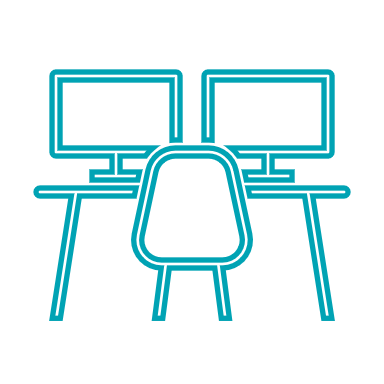 Role type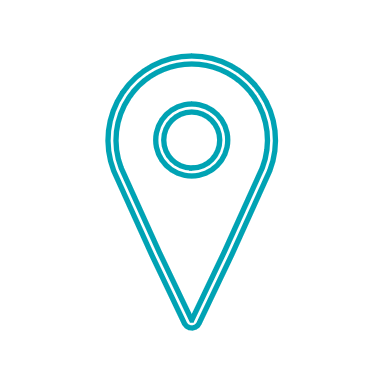  LocationFlexible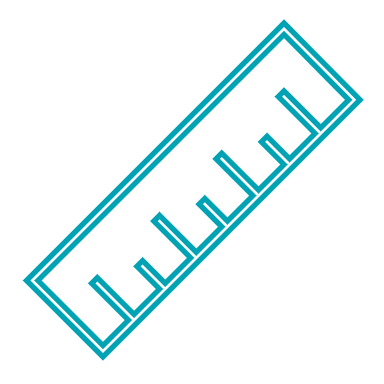 Length12 months (Until 30 June 2025) 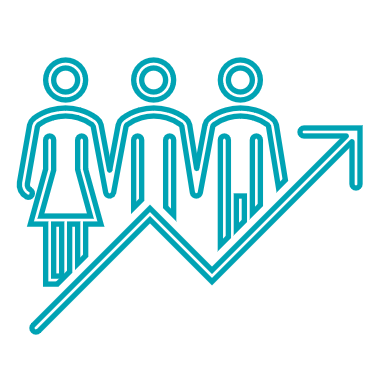 Possibility of extensionYes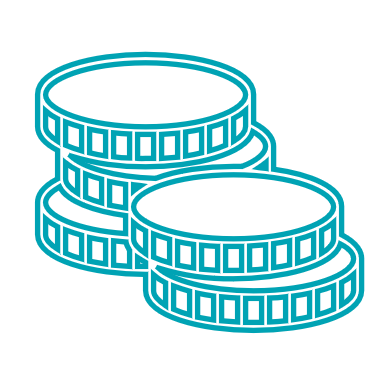 Salary $137,594 - $145,421 p.a.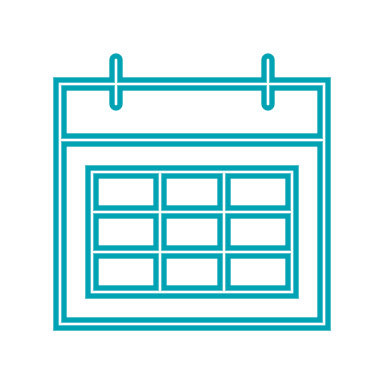 Closing dateThursday, 04 July 2024.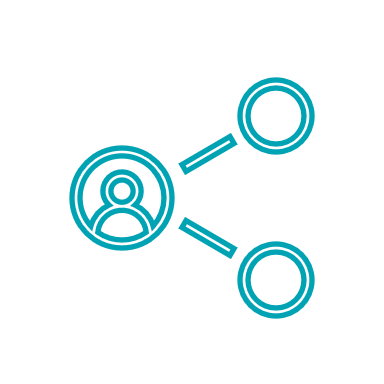 ContactDaina Fernyhough, Director, Commissioning and Investment, Workforce and Practice 
Ph: 3097 7546Daina Fernyhough, Director, Commissioning and Investment, Workforce and Practice 
Ph: 3097 7546Daina Fernyhough, Director, Commissioning and Investment, Workforce and Practice 
Ph: 3097 7546Daina Fernyhough, Director, Commissioning and Investment, Workforce and Practice 
Ph: 3097 7546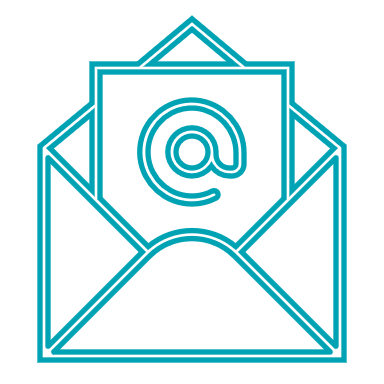 Contact emaildaina.fernyhough@cyjma.qld.gov.au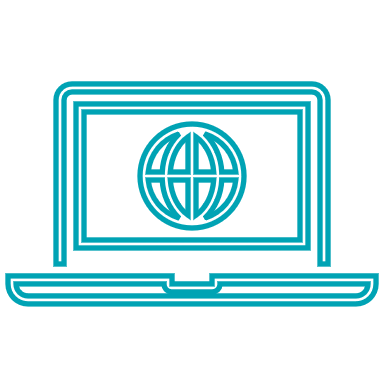 Reference